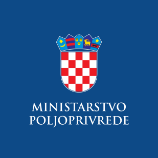 Evidencija izdanih Potvrda o sukladnosti proizvoda sa Specifikacijom proizvoda- sukladno članku 99. stavku 9. Zakona o poljoprivredi („Narodne novine“, br. 118/2018., 42/20., 127/20. - Odluka USRH i 52/21.) i članku 16. Pravilnika o nacionalnom sustavu kvalitete poljoprivrednih i prehrambenih proizvoda „Dokazana kvaliteta“ („Narodne novine“, br. 18/20, 93/21) 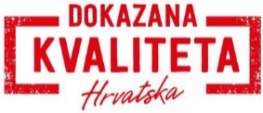 Dokazana kvaliteta – voćeDokazana kvaliteta – voćeDokazana kvaliteta – voćeDokazana kvaliteta – voćeNaziv i adresa subjektaVrsta proizvodaDatum izdavanja Potvrde o sukladnosti i/ili Priloga Potvrdi*Rok valjanosti Potvrde o sukladnosti i/ili Priloga Potvrdi*PZ JabukaHRMaksimirska cesta 132 10 000 Zagrebjabuka22.9.2021.21.9.2022.PZ JabukaHRMaksimirska cesta 132 10 000 Zagrebjabuka22.9.2021.*21.7.2022.*PZ JabukaHR Žutićka 13a 10 310 Ivanić Gradjabuka22.9.2021.21.9.2022.PZ JabukaHR Žutićka 13a 10 310 Ivanić Gradjabuka24.11.2021.*21.9.2022.*PZ JabukaHR Žutićka 13a 10 310 Ivanić Gradjabuka21.1.2022.*21.9.2022.*VRT d.o.o.Matice Hrvatske 4/143 000 Bjelovarjabuka5.10.2021.4.10.2022.VRT d.o.o.Matice Hrvatske 4/143 000 Bjelovarjabuka6.10.2021.*5.10.2022.*HORTIVIA d.o.o.Sunčana 22 31 550 Valpovojabuka24.11.2021.24.9.2022.HORTIVIA d.o.o.Sunčana 22 31 550 Valpovojabuka24.11.2021.*24.9.2022.*OPG Aladrović MarijanVinogradska 1 Pleternicajabuka23.12.2021.22.9.2022.OPG Aladrović MarijanVinogradska 1 Pleternicajabuka23.12.2021.*24.9.2022.*Rabo d.o.o.Put Jabuke 1,Kneževi Vinogradijabuka4.4.2022.1.10.2022.Rabo d.o.o.Put Jabuke 1,Kneževi Vinogradijabuka4.4.2022.*1.10.2022.*OPG Vesna BašićOmladinska 6531 431 Čepinjabukakruška8.9.2022.7.9.2023.OPG Vesna BašićOmladinska 6531 431 Čepinjabukakruška 8.9.2022.*7.9.2023.*FRAGARIA d.o.o.Ulica Aleksandra Hondla 2/110 000 Zagrebjabuka14.9.2022.13.9.2023.FRAGARIA d.o.o.Ulica Aleksandra Hondla 2/110 000 Zagrebjabuka 14.9.2022.* 13.9.2023.*